Положение о Райской гонке 2024Райская Гонка – это скоростной сплав по реке Ай на каяках, сапбордах и пакрафтах для профессиональных спортсменов и любителей гребли, это испытание на ловкость и физическую стойкость на дистанции, пролегающей по живописной долине реки Ай.Цели и задачи Райской гонки:- Популяризация гребного спорта и здорового образа жизни;- Повышение уровня осведомленности населения о возможностях для занятий водным спортом;- Развитие туризма Челябинской области.Дата старта назначена на 25 мая 2024 года.2 дистанции гонки: 25км и 15км, проходят на участке реки. Ай от пос. Межевой до кемпинга Ясная поляна.Тип дистанции: скоростной сплав.👉Старт мероприятия на 25 км: с пляжа у моста через реку Ай в поселке Межевой Саткинского района Челябинской области 25 мая 2024 года в 11:00, координаты 55.166647, 58.793662 доступны по ссылкеhttps://yandex.ru/maps/?ll=58.796056%2C55.160751&mode=search&sll=58.793662%2C55.166647&source=serp_navig&text=55.166647%2C58.793662&z=13👉Старт мероприятия на 15 км: с пляжа реки Ай у пещеры Кургазак Саткинского района Челябинской области 25 мая 2024 года в 12:00, координаты 55.140248, 58.725191 доступны по сслыкеhttps://yandex.ru/maps/?ll=58.725841%2C55.140136&mode=search&sll=58.725191%2C55.140248&source=serp_navig&text=55.140248%2C58.725191&z=16.51Финиш дистанций на пляже кемпинга Ясная поляна реки Ай Саткинского района Челябинской области, координаты 55.168785, 58.647261 доступны по ссылкеhttps://yandex.ru/maps/?ll=58.650598%2C55.169173&mode=search&sll=58.647261%2C55.168785&source=serp_navig&text=55.168785%2C58.647261&z=16.52Максимальное время на прохождение дистанций - 5 часов!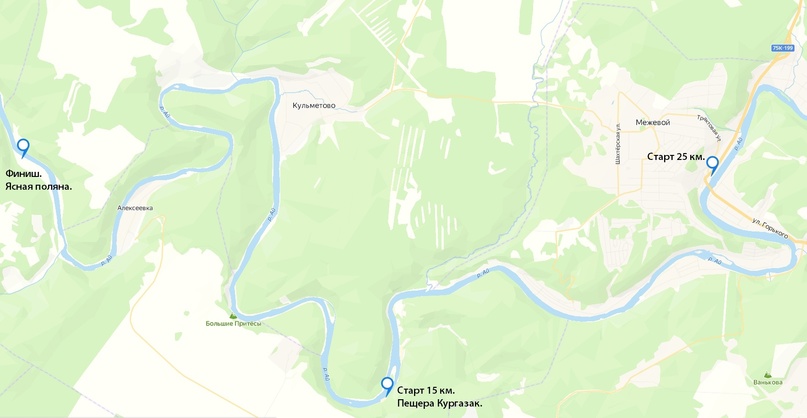 Старт и финиш в разных местах!Формы участия:- Индивидуальное на сапбордах, 1 гребец- Каяки-одиночки, 1 гребец- Каяки- двойки, 2 гребца- Пакрафт - одиночки, 1 гребец.- Открытая категория, 1 или 2 гребца (байдарки, сап-тандем)Участники скоростного сплава:Принять участие в сплаве могут прошедшие регистрацию и оплатившие её стоимость граждане РФ и иностранных государств, достигшие 18 летнего возраста, увлекающиеся водным туризмом, гребными видами спорта, которые достаточно натренированы для прохождения дистанции гонки, на плав-средствах, которые должны приводиться в движение исключительно мускульной силой человека.Возраст участника скоростного сплава определяется по дате проведения гонки — 25.05.2024.📍Регистрация на гонку по ссылке https://orgeo.ru/event/rai_race2024Участники уплачивают стартовые взносы. Полученные деньги сразу используются для подготовки гонки и в случае невозможности для участника прибыть на старт возвращены быть не могут. Замена участника заявившихся до этого, допускается до 18.05.2024.——————————Стоимость участия: 2000руб до 30.04.2024, увеличивается до 2500руб с 01.05.2024,кроме категорий К-2 и Open взнос составляет 3000 рублей с судна (два человека) до 01.05.24.Регистрация закрывается 18.05.2024.——————————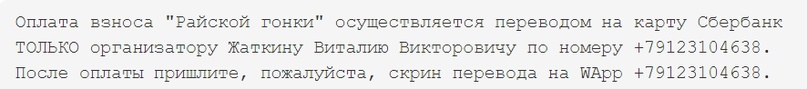 ‼️ Орг. взнос нужно переводить только на реквизиты организатора Жаткина Виталия Викторовича, только по номеру +79123104638 на Сбербанк. Других методов оплаты нет. Остерегайтесь мошенников.После прохождения процедуры электронной регистрации спортсменам необходимо убедиться в наличии своих данных в списке зарегистрированных участников на ресурсе https://orgeo.ru/event/info/rai_race2024 .Данные о регистрации размещаются на сайте после поступления денежных средств на счёт организатора мероприятия (Жаткина Виталия Викторовича). То есть регистрация участника подтверждается организатором только после оплаты стартового взноса.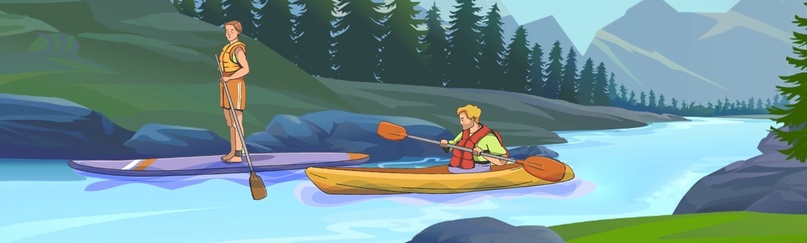 Категории лодок и экипажей: В дистанции 15 км могут участвовать следующие типы судов:Категория Open, любое судно, не заявленное выше и приводимые в движение исключительно мускульной силой и управляемые веслом каячного типа или канойного типа. Является открытым классом, в том числе самодельные суда или модифицированные суда, а также надувные 1-местные и 2-местные байдарки, 2- местные сапборды от 15,0 футов.Категория Open - Муж.\Жен. 18-99 лет.любые пакрафты - одиночки, приводимые в движение только мускульной силой веслом каячного типа (двухлопастным).Pak 1Ж Пакрафт-одиночки – Жен. 18-99 лет;Pak 1М Пакрафт-одиночки – Муж. 18-99 лет.сапборды, приводимые в движение исключительно мускульной силой и управляемые веслом канойного типа (с одной лопастью), и ограниченные следующими размерами:SUP_Mуж12,0 на любом сапборде до 12,0 футов и ниже – Муж. 18-49 лет;SUP_Жен12,0 на любом сапборде до 12,0 футов и ниже – Жен. 18-49 лет.В дистанции 25 км могут участвовать следующие типы судов:любые каяки (байдарки) морские или речные, жесткие/каркасные, приводимые в движение только мускульной силой веслом каячного типа (двухлопастным). Участвовать могут каяки-одиночки и каяки-двойки.Kаяк 1Ж все каяки-одиночки – Жен. 18-99 лет;Kаяк 1М все каяки-одиночки – Муж. 18-99 лет;Kаяк 2МЖ все каяки-двойки – Муж.\Жен. 18-99 лет.сапборды, приводимые в движение исключительно мускульной силой и управляемые веслом канойного типа (с одной лопастью).SUP Жен Veteran 50+ на любом сапборде – Жен. 50-99 лет;SUP Муж Veteran 50+ на любом сапборде – Муж. 50-99 лет;SUP_Mуж12,6 на любом сапборде 12,6 или 13,2 футов – Муж. 18-49 лет;SUP_Жен12,6 на любом сапборде 12,6 или 13,2 футов – Жен. 18-49 лет;SUP_Mуж14.0 на любом сапборде 14,0 футов – Муж. 18-49 лет;SUP_Жен14.0 на любом сапборде 14,0 футов – Жен. 18-49 лет.Участие в гонке осуществляется на личных плавательных средствах участников (каяках, сапбордах, пакрафтах). Возможна организация платного проката необходимого снаряжения у организаторов, для этого участник должен своевременно (минимум за 5 суток) подать заявку организаторам:▶️Аренда сапбордов: Зайцев Кирилл +7922 750 49 30, условия аренды тут https://vk.com/rai_race2024?w=product-206245516_7764405%2Fquery▶️Аренда каяков, пакрафтов: Жаткин Виталий +7912 310 46 38.Программа гонки:Дистанция 25 км:25.05.2024 (Сб) 09:00 - Сбор, регистрация участников на 25км – Челябинская обл, пос. Межевой, ул. Павла Невзорова, 13 (координаты 55.166647, 58.793662)25.05.2024 (Сб) 10:30 - Брифинг на 25км - Межевой.25.05.2024 (Сб) 11:00 - Старт гонки на 25км каяки - Межевой.25.05.2024 (Сб) 11:10 - Старт гонки на 25км сапборды - Межевой.Дистанция 15 км:25.05.2024 (Сб) 11:00 Регистрация гонки и брифинг на 15 км - Кургазакская пещера (координаты 55.140248, 58.725191)25.05.2024 (Сб) 12:00 Старт гонки на 15км всех категорий - Кургазакская пещера.Финиш:25.05.2024 (Сб) 16:00 – Общий финиш, вкусный обед - кемпинг Ясная Поляна (координаты 55.168785, 58.647261)25.05.2024 (Сб) 17:00 - Церемония награждения - кемпинг Ясная Поляна.25.05.2024 (Сб) после 18:00 – разъезд участников, трансфер для спортсменов до пос. Межевой и Кургазакской пещеры.25.05.2024 (Сб) после 19:00 - вечеринка у костра.Партнеры по проживанию на кемпинге Ясная Поляна - Гостевой двор Лунная река лунная-река.рф https://xn----7sbbtzcoa3az9k.xn--p1ai/Непосредственное руководство гонкой возлагается на судейскую коллегию: каяки, пакрафты - Клызбаев Вадим, сапборды - Гашева Лада.Старт дается с воды. Лодки выстраиваются в групповом порядке в соответствии с классами.Финиш – через прохождение финишных ворот.Определение победителей производится по наименьшему времени прохождения дистанции. Если участник проходит дистанцию более 5 часов, в зачет он не попадает.Протокол результатов гонки будет доступен на ресурсе https://orgeo.ru/event/info/rai_race2024 и группе ВК: https://vk.com/rai_race2024Правила для участников:▶️При регистрации каждый участник дает согласие на участие в скоростном сплаве в соответствии с Соглашением об отказе от претензий. Распечатать и заполнить его можно заранее по ссылке https://disk.yandex.ru/d/x1kEvmMJi_kEug А в момент регистрации предоставить в готовом виде.▶️ На старте заявившийся участник получает стартовый номер (манишку), который он должен прикрепить на спасжилет.▶️ Стартовые номера присваиваются участникам на усмотрение организаторов.▶️На каждом участнике гонки обязательно должен быть надет спас жилет и надежно зафиксирован.▶️ Участники гонки должны исполнять требования организаторов гонки. Организаторы вправе снимать участников в случае нарушения ими настоящих правил и в случаях отсутствия спас жилета.▶️Участникам необходимо иметь с собой питьевую воду и небольшие запасы еды.▶️Участники самостоятельно проходят необходимые медицинские обследования, сами следят за степенью своей усталости, не допуская перегрузки, сами несут ответственность за состояние своего здоровья во время гонки.▶️Участники принимают необходимые меры к безаварийному прохождению дистанции. Не толкают друг друга, а если столкновение неизбежно, предупреждают о столкновении заранее.▶️На борту каждой лодки должны быть аптечка (пластырь, йод, бинт, солнцезащитный крем, остальное на усмотрение участника), спасательный жилет и работающий мобильный телефон с известным оргкомитету номером.▶️Участники самостоятельно страхуют свою жизнь и здоровье. Для этого возможно воспользоваться сервисом «Страхование» от Сбербанка, ресурсом PROSTO.INSURE или другим ресурсом.▶️Оказание помощи перевернувшемуся, попавшему в беду и нуждающемуся в помощи человеку является обязанностью каждого участника гонки. Судьи при подведении итогов стараются учесть время, затраченное участником на спасработы. На дистанции присутствуют сейфити - люди, в первую очередь отвечающие за оказание помощи на воде. Они движутся в середине и конце колонны. В случае невозможности оказать помощь самому, необходимо позвать подмогу и привлечь внимание к ситуации.▶️ Все участники гонки, прошедшие всю трассу и уложившиеся в контрольное время 5 часов, получают памятные медали участника «Райской гонки» на финише.▶️Участник, принявший решение досрочно сойти с дистанции, должен сообщить об этом в оргкомитет гонки по телефону +79123104638, +79511122075, +79227504930 или сообщить об этом сопровождающему гонку сейфити. Для этого нужно сесть на доску и поднять вверх руку.К участию не допускаются:- Участники без стартового номера.- Участники без спасательного жилета.- Участники с детьми до 18лет.- Участники в экипировке, со снаряжением или предметами, которые могут помешать или нанести вред другим участникам сплава.- Участники с повышенной температурой тела 37 гр и выше и/или признаками респираторных заболеваний (кашель, насморк).- Участники в состоянии алкогольного опьянения.Информация и контакты:Регистрация на Райскую Гонку https://orgeo.ru/event/info/rai_race2024Официальная группа Райская Гонка в Контакте https://vk.com/rai_race2024Официальный E-mail гонки uralsup@bk.ruОргкомитет:https://vk.com/willsmith74 Жаткин Виталий +7912 310 46 38https://vk.com/paddleholic Зайцев Кирилл +7922 750 49 30https://vk.com/gabi_lars Зайцева Лариса +7951 11 22 075Приложение № 1 к Положению о Райской гонке 25.05.2024г.СОГЛАШЕНИЕ ОБ ОТКАЗЕ ОТ ПРЕТЕНЗИЙ ДЛЯ УЧАСТНИКОВ РАЙСКОЙ ГОНКИ 2024Участник: ФИО:______________________________________________________________________ Паспорт гражданина РФ серия ___________ номер ________________, выдан __________________ ______________________________________________________________________г. (дата выдачи) (наименование органа, выдавшего паспорт).Адрес регистрации:____________________________________________________________________ Контактный телефон:_______________________________В связи с моим участием «25» мая 2024 г. в Райской гонке 2024 (далее – «сплав»), я, нижеподписавшийся, подтверждаю, признаю и от своего имени соглашаюсь с нижеследующим:1) Я подтверждаю, что ознакомлен с условиями участия в сплаве, медицинскими противопоказаниями. В случае запроса Организатора на предоставление подтверждающих документов, обязуюсь их предоставить.2) Я подтверждаю, что моя физическая форма и подготовка соответствуют требованиям, предъявляемым к участникам сплава.3) Я подтверждаю, что не нахожусь в состоянии алкогольного, наркотического или иного токсического опьянения.4) Я сознательно и добровольно беру на себя ответственность за все риски, как известные, так и неизвестные, в том числе риски, возникшие по причине халатности со стороны лиц, освобождённых от ответственности, или иных лиц, и принимаю на себя полную ответственность за мое участие в сплаве.5) Если во время моего присутствия или участия в сплаве я обнаружу нестандартную существенную угрозу, в том числе моему здоровью, я обязуюсь прекратить свое участие в сплаве и незамедлительно довести информацию о такой угрозе до сведения представителя Организатора, судейского состава или тренера, находящегося в ближайшей доступности.6) Я подтверждаю свое добровольное желание на участие в сплаве, и принимаю полную ответственность за все действия (бездействия), произведенные мной в рамках сплава.7) Я, от своего имени и имени своих наследников, правопреемников, личных представителей и ближайших родственников настоящим освобождаю от ответственности и судебного преследования Организатора, его представителей и/или сотрудников, других участников, финансирующие организации, в случае причинения любой травмы, нетрудоспособности, смерти, ущерба или повреждения, причиняемого лицу или имуществу, по причине халатности лиц, освобождённых от ответственности или иной причине.8) Настоящим я даю согласие Организатору на фото и видеосъемку, запись моего голоса и выступлений, а также использование моих фотографий, силуэтных изображений и других материалов, предполагающих воспроизведение моего внешнего облика и голоса, для использования на всех типах информационных носителей включая социальные сети без ограничения территории использования в некоммерческих целях.9)  Я признаю, что может проводиться аудио-, видео-, кино- и/или фотосъемка моего выступления, и, давая согласие на фотосъемку и/или видеосъемку, я безвозмездно и бесплатно передаю права, перечисленные в п.8 выше, Организаторам.10) Я даю свое согласие организаторам сплава на обработку моих персональных данных в соответствии с требованиями статьи 9 Федерального закона от 27.07.2006 №152-ФЗ “О персональных данных” (далее – “Закон о ПД”). Настоящее согласие может быть отозвано в порядке, установленным Законом о ПД.С НАСТОЯЩИМ СОГЛАШЕНИЕМ ОБ ОТКАЗЕ ОТ ПРЕТЕНЗИЙ ОЗНАКОМЛЕН. Я ПОЛНОСТЬЮ ПОНИМАЮ СМЫСЛ И ЗНАЧЕНИЕ ВСЕХ, ВЫШЕ УКАЗАННЫХ УСЛОВИЙ. Я ФИЗИЧЕСКИ ЗДОРОВ. ОТВЕТСТВЕННОСТЬ ЗА СВОЮ ЖИЗНЬ И ЗДОРОВЬЕ НЕСУ САМ.Я ПОДПИСЫВАЮ НАСТОЯЩИЙ ДОКУМЕНТ ДОБРОВОЛЬНО И БЕЗ КАКОГО-ЛИБО ПРИНУЖДЕНИЯ. ФИО: 	_____________________________________	ПОДПИСЬ: ________________________